                                                                       сентябрь 2020г.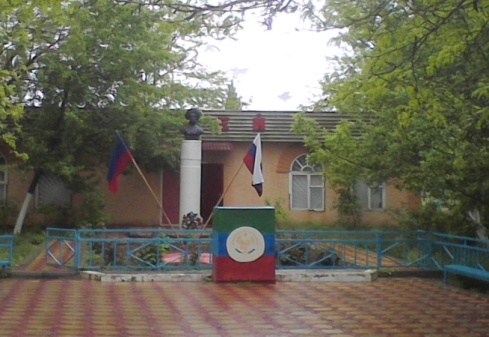 ЕЖЕМЕСЯЧНАЯ   ШКОЛЬНАЯ   ГАЗЕТА    ГКОУ " СОГ АХВАХСКОГО РАЙОНА"Читайте в номере: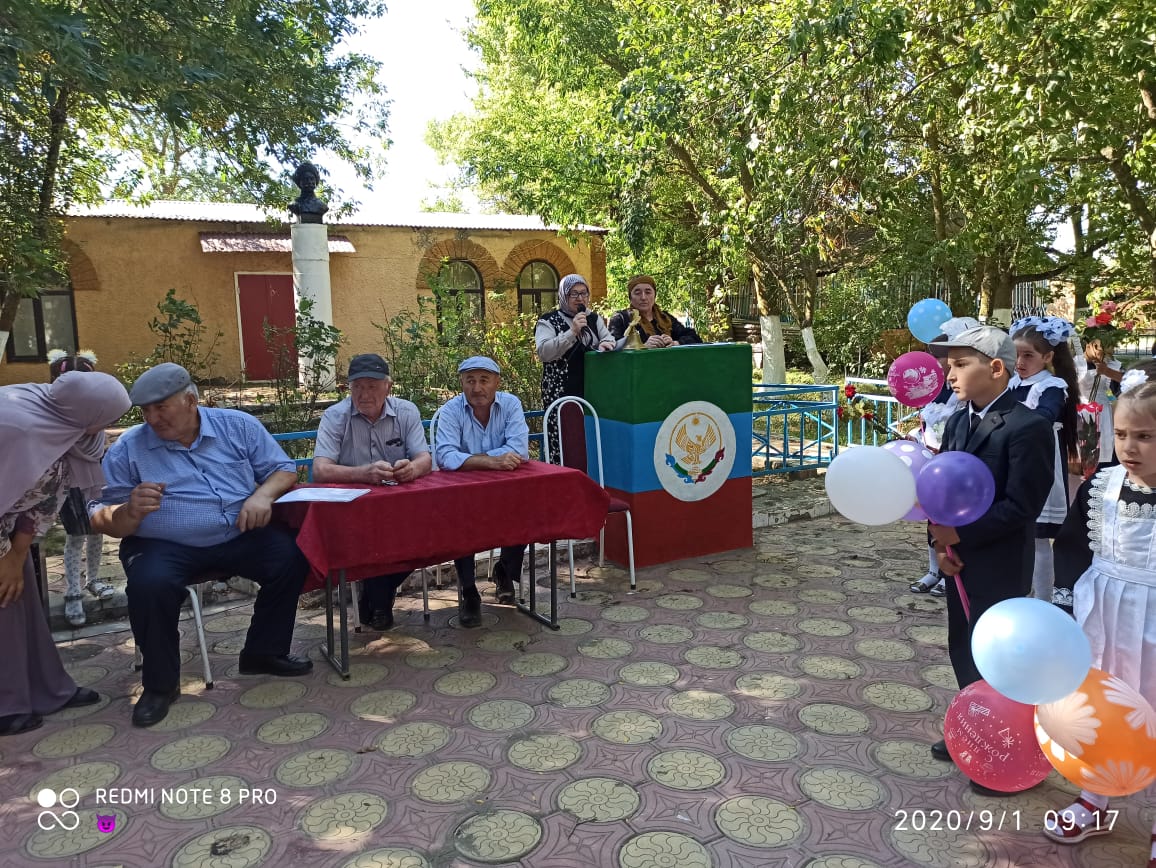 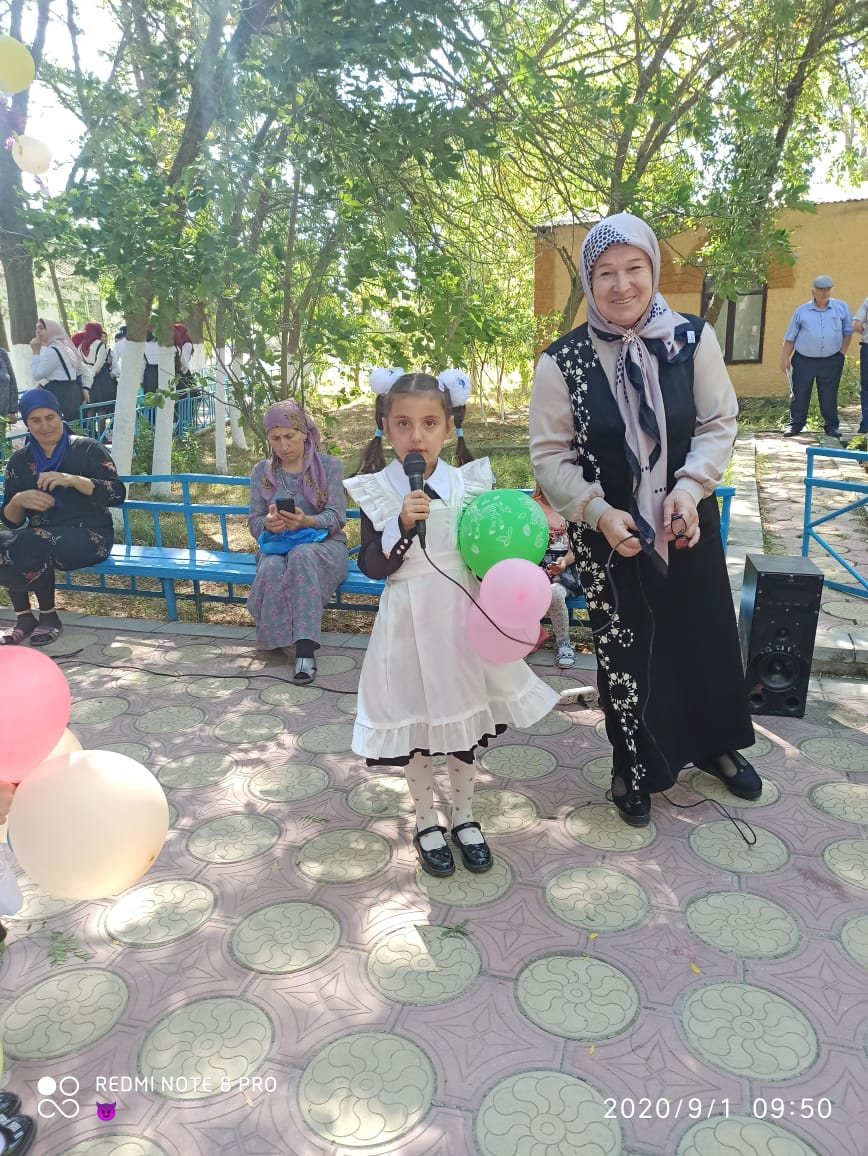 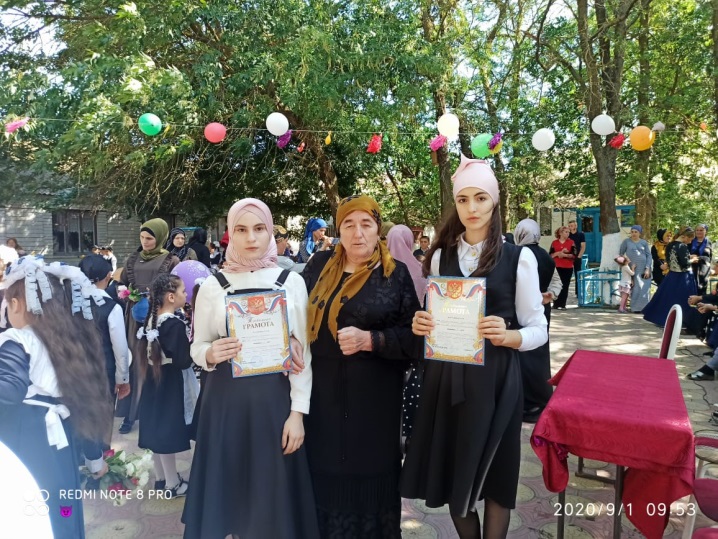 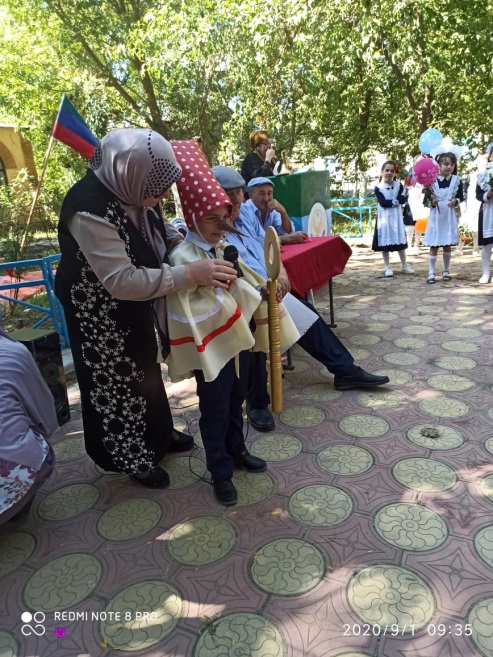 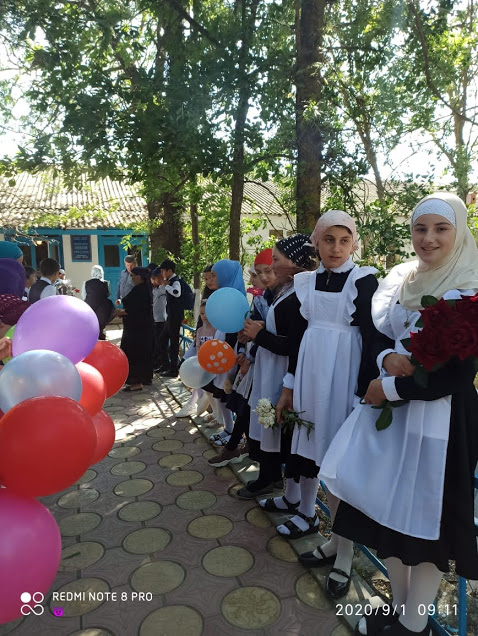 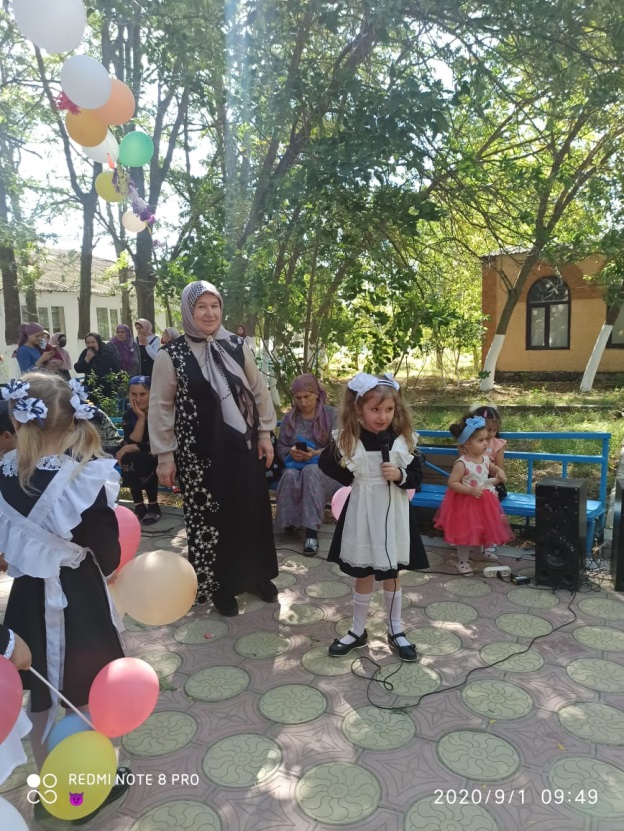 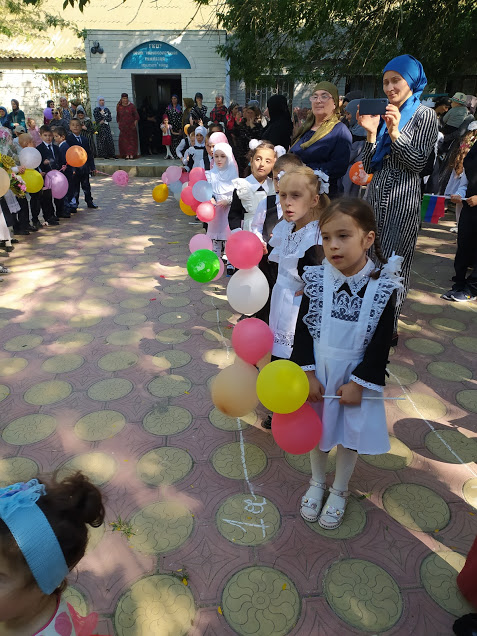 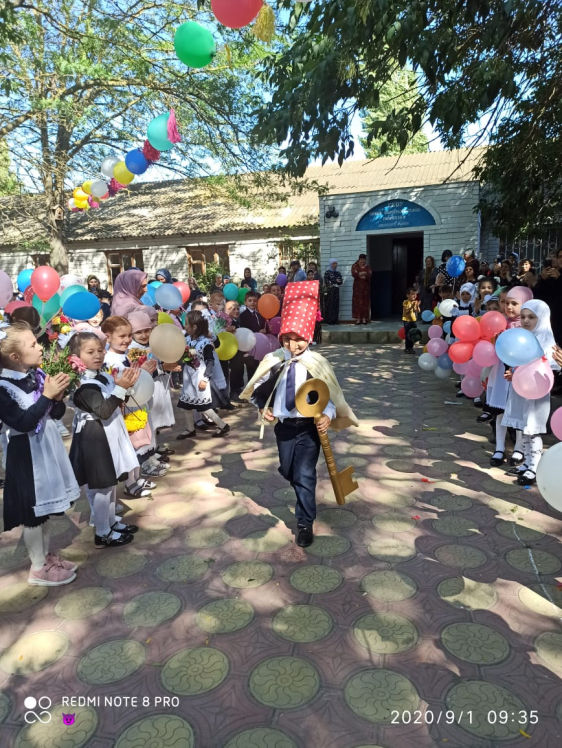 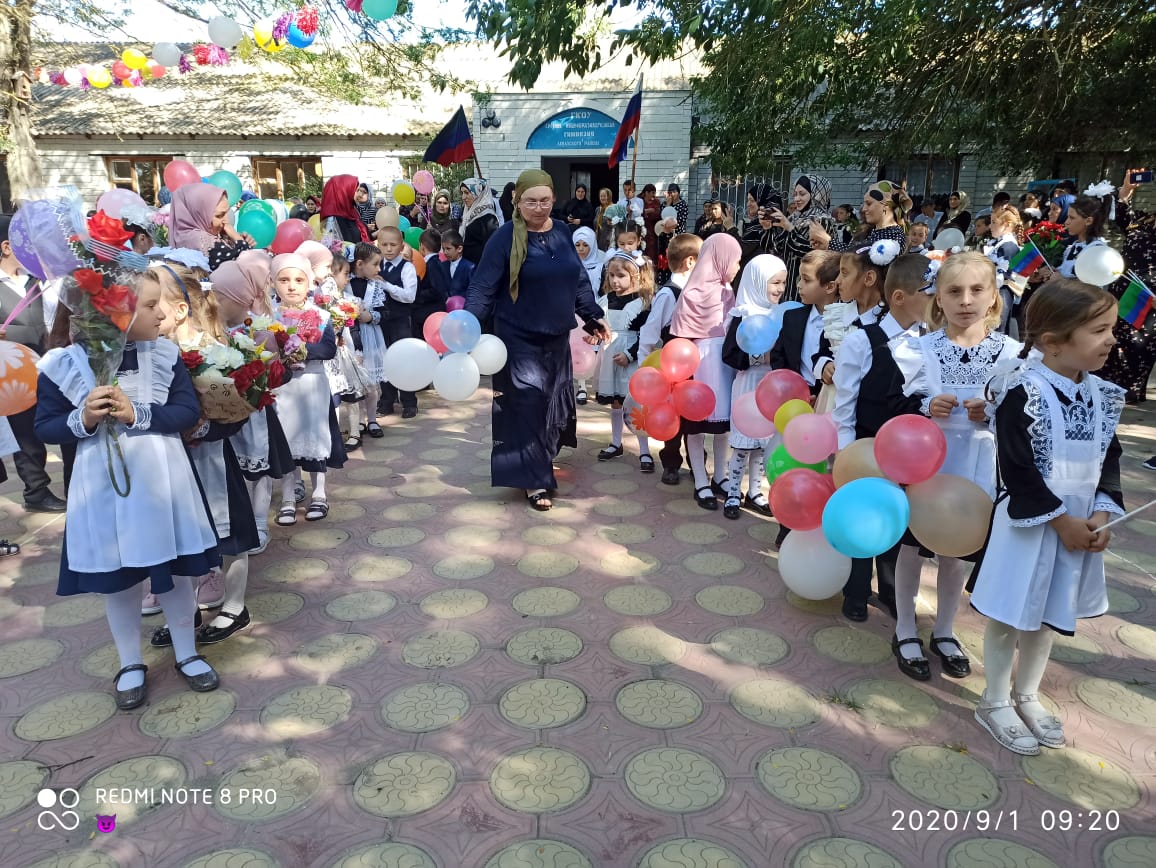 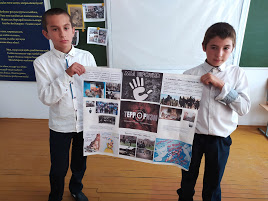 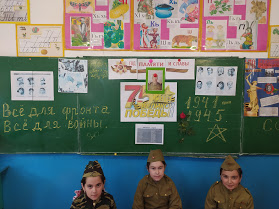 3б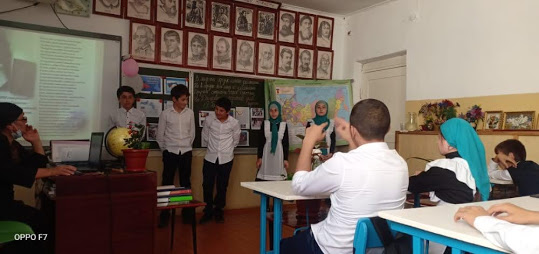 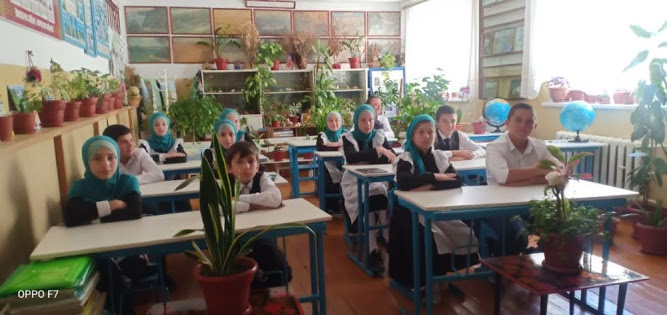 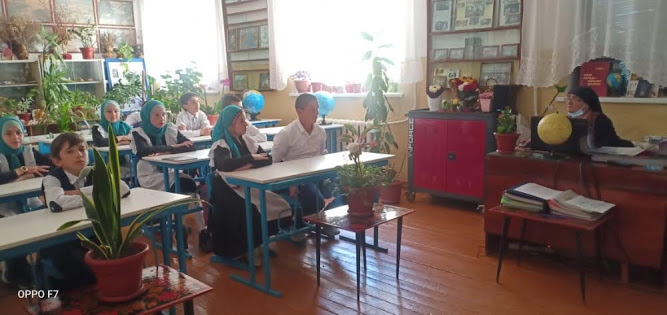 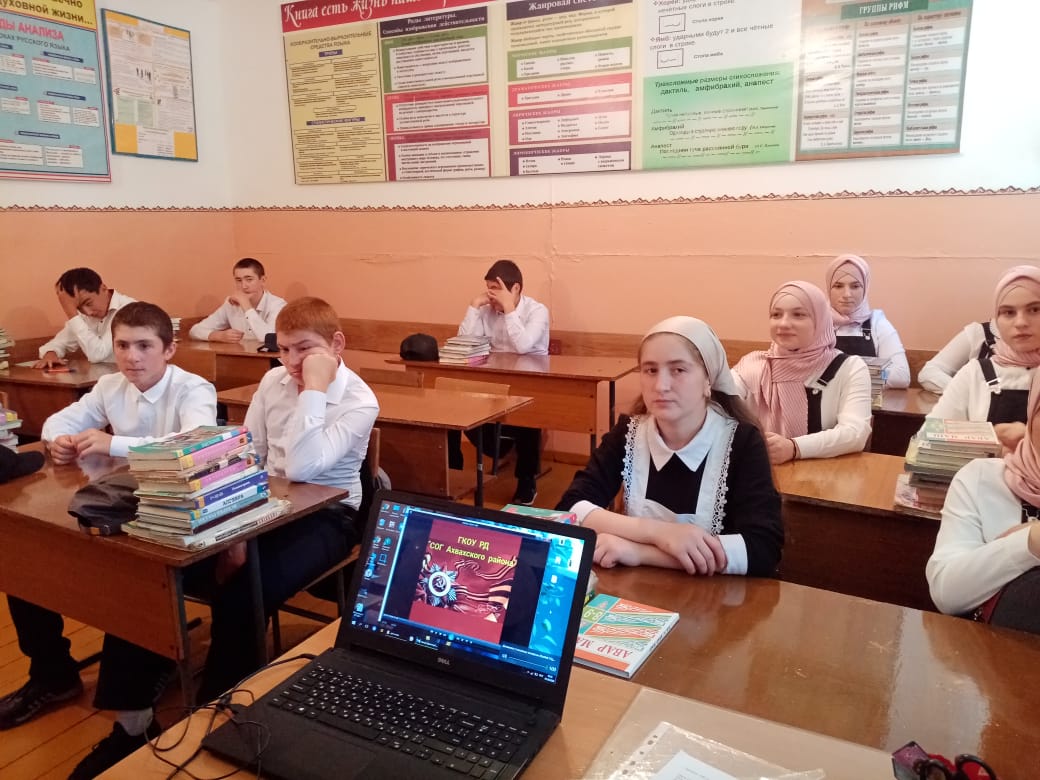 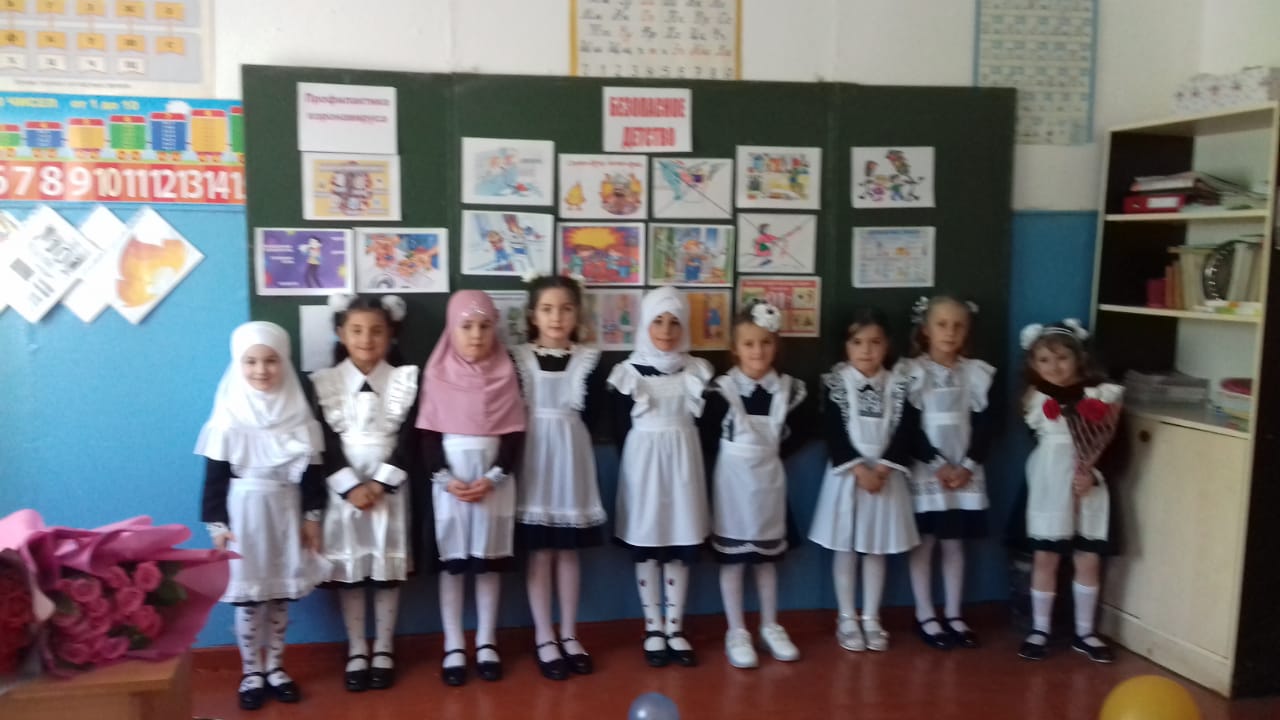 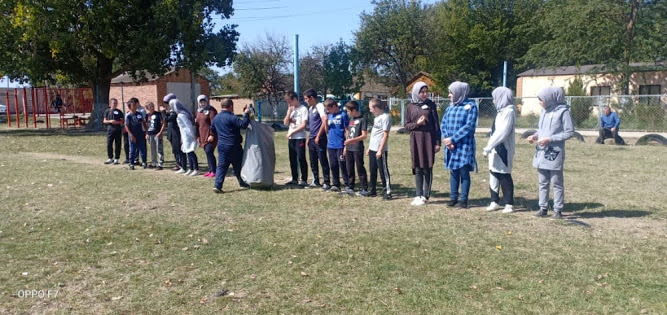 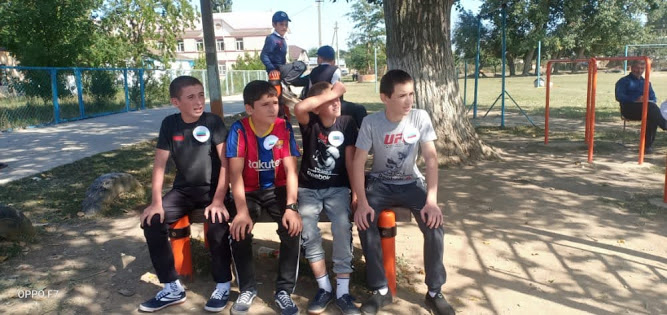 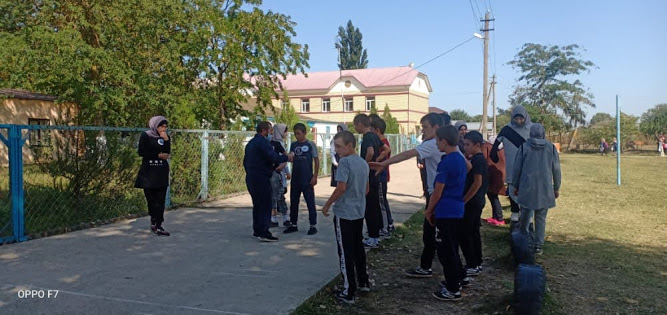 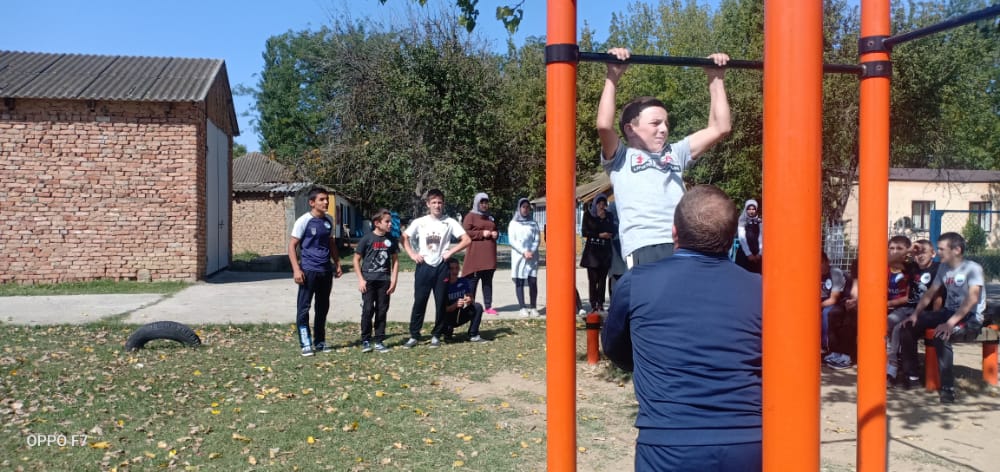 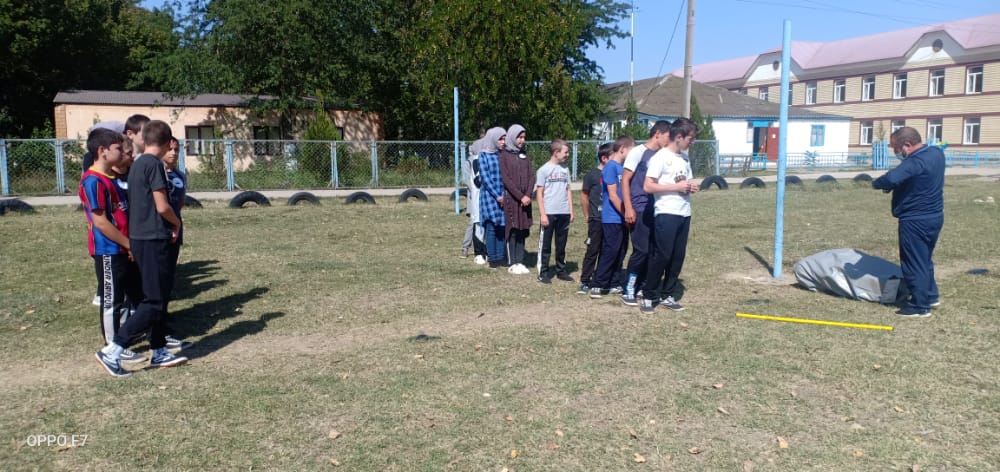 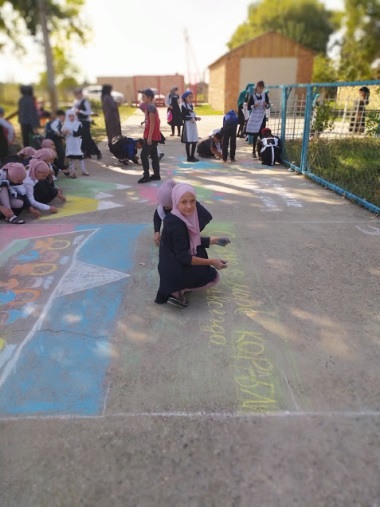 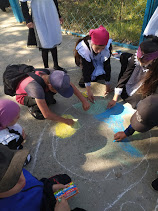 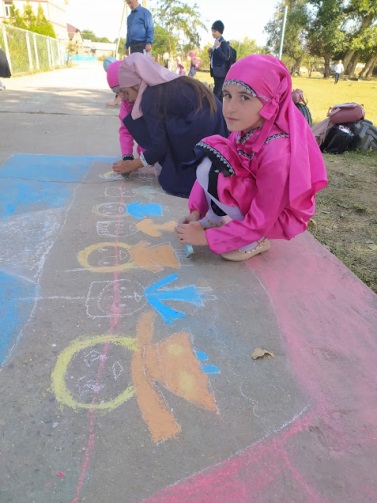 Тема конкурса «Наш дружный Дагестан»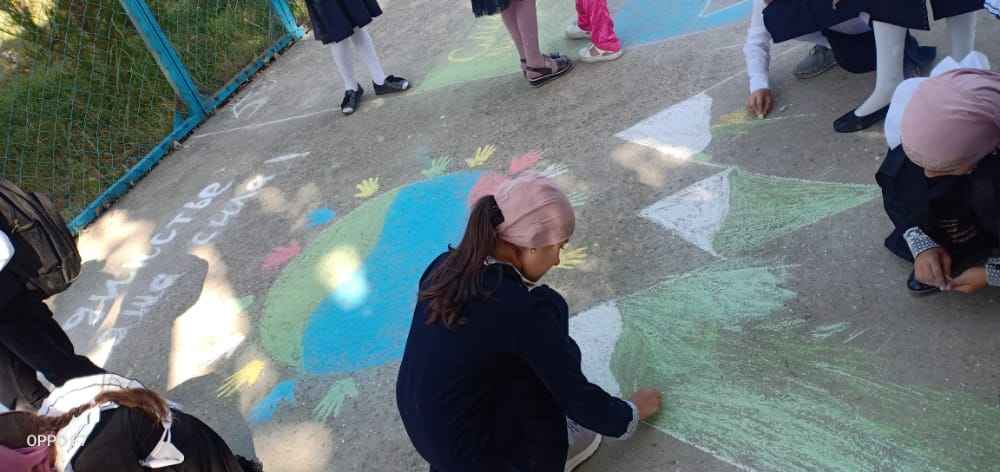 